§3-502.  Supervised administration; petition; orderA petition for supervised administration may be filed by any interested person or by a personal representative at any time or the prayer for supervised administration may be joined with a petition in a testacy or appointment proceeding.  If the testacy of the decedent and the priority and qualification of any personal representative have not been adjudicated previously, the petition for supervised administration must include the matters required of a petition in a formal testacy proceeding and the notice requirements and procedures applicable to a formal testacy proceeding apply.  If not previously adjudicated, the court shall adjudicate the testacy of the decedent and questions relating to the priority and qualifications of the personal representative in any case involving a request for supervised administration, even though the request for supervised administration may be denied.  After notice to interested persons:  [PL 2017, c. 402, Pt. A, §2 (NEW); PL 2019, c. 417, Pt. B, §14 (AFF).]1.  Will directing supervised administration.  If the decedent's will directs supervised administration, the court must order supervised administration of the decedent's estate unless the court finds that circumstances bearing on the need for supervised administration have changed since the execution of the will and that there is no necessity for supervised administration;[PL 2017, c. 402, Pt. A, §2 (NEW); PL 2019, c. 417, Pt. B, §14 (AFF).]2.  Will directing unsupervised administration.  If the decedent's will directs unsupervised administration, the court may order supervised administration of the decedent's estate only upon a finding that it is necessary for protection of persons interested in the estate; or[PL 2017, c. 402, Pt. A, §2 (NEW); PL 2019, c. 417, Pt. B, §14 (AFF).]3.  Other cases.  In other cases when the court finds that supervised administration is necessary under the circumstances, the court must order supervised administration of the decedent's estate.[PL 2017, c. 402, Pt. A, §2 (NEW); PL 2019, c. 417, Pt. B, §14 (AFF).]SECTION HISTORYPL 2017, c. 402, Pt. A, §2 (NEW). PL 2017, c. 402, Pt. F, §1 (AFF). PL 2019, c. 417, Pt. B, §14 (AFF). The State of Maine claims a copyright in its codified statutes. If you intend to republish this material, we require that you include the following disclaimer in your publication:All copyrights and other rights to statutory text are reserved by the State of Maine. The text included in this publication reflects changes made through the First Regular and First Special Session of the 131st Maine Legislature and is current through November 1. 2023
                    . The text is subject to change without notice. It is a version that has not been officially certified by the Secretary of State. Refer to the Maine Revised Statutes Annotated and supplements for certified text.
                The Office of the Revisor of Statutes also requests that you send us one copy of any statutory publication you may produce. Our goal is not to restrict publishing activity, but to keep track of who is publishing what, to identify any needless duplication and to preserve the State's copyright rights.PLEASE NOTE: The Revisor's Office cannot perform research for or provide legal advice or interpretation of Maine law to the public. If you need legal assistance, please contact a qualified attorney.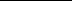 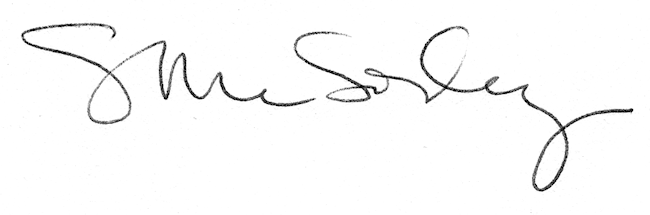 